Good Teacher Area Faith Community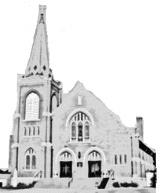 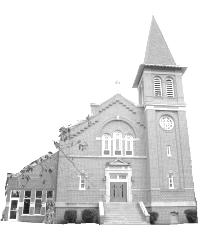 St. Edward & St. Eloi Catholic ChurchesPastor:  Father Craig Timmerman (507.829.3014)Senior Associate Pastor:  Father Keith Salisbury (1.507.224.2289)Associate Pastor:  Father Zach Peterson (507.476.1688)Parish Secretary:  Caren Buysse – 872.6346	Formed:  formed.org (Z8Q2WJ)	St. Eloi Facebook:  St. Eloi Catholic ChurchArea Faith Website:  goodteacherafc.com	St. Edward & St. Eloi Email:	St. Eloi Website:  Religion Ed Coordinator:  Tina Myhre	      cbuyssegoodteacherafc@gmail.com	     steloicatholicchurch.weebly.com       goodteacherafcre@hotmail.com					St. Edward Facebook:  St. Edward Catholic 	Bulletin Coordinator:  Cynthia BeislerDeacon:     Bruce Bot – 872.5465	     Church	Bulletin Email:  stedsbulletin@gmail.com                    Travis Welsh – 829.0986	St. Edward Website:  stedschurch.com		                    Jason Myhre – 829.2829		Catholic Charities:  1.866.670.5163		Victim’s Hotline:  1.507.223.55313Office Hours:  8:00 – 11:45 am   12:45 – 4:00 pm	Office Mailing Address:	Facebook:  One More Time Thrift Store     Tuesday, Wednesday, Friday	      408 N. Washington St.	      Minneota, MN  56264SUNDAY, MAY 3, 2020FOURTH SUNDAY OF EASTERSunday, May 3Fr. Zach:  Evjen FamilyFr. Keith:  Connie LannersFr. Craig:  For the Parish Family8:30 am – 11:00 am Adoration at St Edward8:30 am Confession at St. Edward10:15 am – 11:15 Adoration at St Eloi10:30 am Confession at St Eloi11:30 am LiveStream Mass** Please pray a spiritual communion prayer each day!Monday, May 4Fr. Keith:  Willie SchmittFr. Zach:  Leonard DrietzTuesday, May 5Fr. Craig:   Conrad HennenFr. Zach:  LaVerne & Alice Kack 72nd Wedding Anniversary12:00 pm LiveStream Mass Wednesday, May 6Fr. Zach:  Rita TheisenFr. Keith:  Henry & Alice Buysse10:30 am   Confession at St Edward12:00 pm LiveStream Mass 6:30 pm – 7:30 pm   Adoration and Confession at St Edward Thursday, May 7Fr Zach:  Vince LaGareFr. Keith:  Seth Kallevig12:00 pm LiveStream Mass 5:00 – 7:00 pm   Adoration at St EdwardFriday, May 8Fr. Craig:  Marie Rose BoerboomFr. Zach:  Dolores VanDerostyneFr. Keith:  Sandy Opdahl12:00 pm LiveStream Mass Saturday, May 9Fr. Zach:  Pearl Halloway & Her Daughters/daughters-in-lawFr. Keith:  Colleen Lindstom & Clarence Stassen12:00 pm LiveStream Mass5:30 pm Confessions at St EdwardSunday, May 10 – HAPPY MOTHER’S DAYFr. Zach:  Don BothunFr. Keith:  Kathy KronabetterFr. Craig:  For the Parish Family8:30 am – 11:00 am Adoration at St Edward8:30 am Confession at St. Edward10:15 am – 11:15 Adoration at St Eloi10:30 am Confession at St Eloi11:30 am LiveStream Mass*** YOU CAN LIVESTREAM THE MASSES AT https://www.facebook.com/Fr-Craigs-Mass-112704253710133/?modal=admin_todo_tour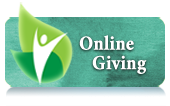 SUNDAY OFFERINGAs pastor and shepherd of Good Teacher AFC, I continue to pray for all of you during these challenging times. There is no manual for leading parishes through a pandemic, and we are faced with tough decisions every day. That is why I am asking all parishioners, if you are able, please continue your financial support of your parish to help us make up for our loss of Sunday offering. All parishioners of St Edwards can give on-line here:  https://www.osvonlinegiving.com/4628  .  St Edward and St Eloi parishioners may bring in your donation and take it to the drop off box  that has been set up in the old mail slot on the west side of the KC Hall by the side door facing Washington Street.  There is a sidewalk that leads to the door.  You can slip your envelope in that slot and it will be collected that way. You may also mail your gift to the parish office.
I want to especially thank those who are signed up for automatic giving and those who have been sending their envelopes. Your faithfulness is more important than you can imagine.  Our parish staff is praying for you during this unprecedented crisis.   Please know that you can contact the parish office if you have an emergency need. We are still the Church, even when we cannot come together. Please pray that we will soon be able to resume meeting as a parish family for the Holy Sacrifice of Sunday and weekday Masses.Radio Rosary – Week of May 4 – May 10May 4 – Sponsored by the Knights of Columbus, Bishop Grace AssemblyMay 5 – In memory of Dorothy and Bill Stoke by Tom and Madeline SwedzinskiMay 6 – For the intentions of Margaret AndersonMay 7 – For Happy and Holy Marriages by the Knights of Columbus, All Saints Council Number 4192, IvanhoeMay 8 – Sponsored by the St Clotilde CCW Green ValleyMay 9 – In memory of Vincent Bot and Pam Haukom by Judy Bot and FamilyMay 10 – In memory of Irene Maertens by Rick and Debra DeutzTo schedule a Radio Rosary – Call Carol Louwagie:  507.532.6081MASS READINGS & PRAYERS FOR VOCATIONSMay 3 – May 9SUNDAY, May 3 – Pray for Fr. Christian Adike, Fr. Garrett Ahlers, Dcn. Arthur Abel, Joshua Bot (Sem.)	 Acts 2:14, 36-41; Psalm 23:1-6; 1 Peter 2:20-25; John 10:1-10What has most contributed to my transformation of spirit this Easter season?MONDAY, May 4 – Pray for Fr. James Barry, Fr. John Berger, Dcn. Russell Blaschko, Carter Currans (Sem.)	Acts 11:1-18; Psalm 42:2-3, 43:3-4; John 10:11-18How might I open myself more completely to God?TUESDAY, May 5 – Pray for Fr. Harry Behan, Fr. William Bowles, Dcn Bruce Bot, Nathan Hansen (Sem.)	Acts 11:19-26; Psalm 87:1-7; John 10:22-30How have I most heard the voice of Jesus calling me?WEDNESDAY, May 6 - Pray for Fr. David Breu, Fr. Eugene Brown, Dcn Rick Christiansen, Dcn. John Hayes (Sem.)	Acts 12:24-13:5; Psalm 67:2-3, 5-6, 8; John 12:44-50What part of myself might I be holding back from more intimate contact with God?THURSDAY, May 7 – Fr. Patrick Casey, Fr. James Devorak, Dcn. Timothy Dolan, James Herzog (Sem.)	Acts 13:13-25; Psalm 89:2-3, 21-22, 25, 27; John 13:16-20	Who might be waiting for God’s word to be enfleshed in my words and actions today?FRIDAY, May 8 - Pray for Fr. Michael Doyle, Fr. Cornelius Ezeiloaku, Fr. Frederick Fink, Luke Miller (Sem.)	Acts 13:26-33; Psalm 2:6-11; John 14:1-6When and how have I most experienced Jesus guiding me to a deeper relationship with God?SATURDAY, May 9 – Pray for Fr. Robert Goblirsch, Fr. John Goggin, Nolan Meyer (Sem.)	Acts 13:44-52, Psalm 98:1-4; John 14:7-14What do I most want to do to strengthen my relationship with God in the coming weeks?SACRAMENTS OF THE CHURCHBaptism, Marriage, Anointing of the Sick, Becoming Catholic – 	Call the church office:  872.6346Eucharist to Shut-ins:  	St. Eloi – Sandy Nuytten 829.9690	St. Edward – Call the church office   872.6346Baptism Prep:  To set up a baptism date, call Caren at the office.  Check the church website for Godparent Requirements.RCIA:  Jesus Christ came to reveal the fullness of God’s love for us and we continue to celebrate that love through praise, sacraments, service, and community.  If you or someone you know is interested in joining our church or in learning more about the Catholic Church, contact Deacon Bruce Bot 507.828.7012.The St. Edward kitchen will continue to make lunches during the week.If you are in need of noon meals, please let us know.  We will be providing this service as long as we are able.   If you know of anyone who is in need but doesn’t have access to email or the internet please share this information with them.Please call Trudy (872-6391) or Caren (872-6346) if you are in need.POPE FRANCIS’s PRAYER TO OUR LADY FOR PROTECTION DURING covid-19 PandemicPope Francis composes a prayer to Our Lady, Health of the Sick, to implore her protection during the Covid-19 coronavirus pandemic.In these days of trial, as humanity trembles at the threat of the [coronavirus] pandemic, I would propose that all Christians join their voices together to heaven.” – Pope FrancisO Mary, you shine continuously on our journey as a sign of salvation and hope.  We entrust ourselves to you, Health of the Sick. At the foot of the Cross you participated in Jesus’ pain, with steadfast faith.   You, Salvation of the Roman People, know what we need.   We are certain that you will provide, so that, as you did at Cana of Galilee, joy and feasting might return after this moment of trial. Help us, Mother of Divine Love, to conform ourselves to the Father’s will and to do what Jesus tells us:  He who took our sufferings upon Himself, and bore our sorrows to bring us, through the Cross, to the joy of the Resurrection. Amen.We seek refuge under your protection, O Holy Mother of God.Do not despise our pleas – we who are put to the test – and deliver us from every danger, O glorious and blessed Virgin.NOVENA FOR LIFETo help our church, community and country establish a culture of life for all nations, the Knights of Columbus and their families will come together in both public and private acts of prayer to promote the protection of life from conception to natural death.To help promote this reverence toward life the Knights will have a Novena, nine days of sustained prayer. The Novena will be from Mar. 21 to Mar.29. We will be saying a prayer at all the week-day and week-end masses during this time. We will also be saying several rosaries during some of the masses and in private. We ask all parishioners to join us for this most spiritual event. Consider attending daily masses and saying an extra rosary for this noble cause.  Life is a very special gift; let us pray to protect it for everyone.KC MISSIONThe Knights of Columbus have initiated an Adopt a Parish Program for Christians in Iraq. Christians there have been persecuted for many years and are in great need of assistance to help them recover. Our Minneota council is 1 of 4 that have been selected in the state of Minnesota to help with this initiative.We have adopted Mart Shmoni Chaldean Catholic Church in Perka Village, Dohuk, Iraq. Our council`s goal is to reach at least $2500 by June 30, 2020.  We would like to give as many people as possible to the opportunity to help with this noble cause. If you would like to make a donation, make checks to: `Knights of Columbus`. In the memo put `Adopt a Parish`. You can put it in the collection basket in an envelope marked `Minneota Knights` or send to: Brad Hennen2243 330th ST.Ghent, MN. 56239Thank-You,Knights of Columbus council 14420THRIFT STORE	One More Time Thrift Store is closed until further notice.  They will NOT be excepting any donations due to Covid 19.  We will put something in the bulletin when they are able to reopen and to start taking donations again. THANK YOUThank you to all of you who are giving back to God some of your time, talent, and finances that God has given you.  Our churches and their mission and ministry would not exist without your giving.ST. ELOI NEWSDONATIONS  - If anyone has an envelope for Easter and holy week it can be dropped off at the church in the baskets on the tables in the back of church.  These baskets will be checked many times during the day.  You can also mail them to 408 N Washington Minneota, MN 56254 or we do have a mail slot on the west side of the KC Hall that they may be slipped into.  As we venture into the new unknown the Church is still in need of your help.  Anything that is given is greatly appreciated.  Stay safe and healthy!SISTERS OF MARY MORNING STAR NEWSSt. Eloi Convent Masses:  Call 428.3919 for times.  	Masses on Monday, Wednesday, Thursday, Friday, Saturday	Vespers:  6:15 pm	Adoration:  7:30 – 8:30 pmDear Friends !We keep praying for the world, and each one of you.May the Lord pour out upon us his graces and gives us peace and hope.God bless youThe sisters of Mary Morning StarST. EDWARD NEWSROSARY SOCIETY MEMBERSOur general intention throughout the year is for world peace and an increase of vocations to the priesthood and religious life.  March is for the return of fallen away Catholics.  We need, and welcome, new members to complete our roses.  If you have any questions and/or would like to join, call Judy Bot (872.6525) or Marian Laleman (872.6807).ONLINE GIVINGOnline giving helps you maintain your giving even if you cannot attend Mass.  This helps the parish streamline our cash flow, especially during bad weather or vacation times.  Go to our parish website and get started today.  www.stedschurch.com HOSPITALITY COMMITTEEHospitality meals are on hold until further notice.  We will put an announcement in the bulletin when we are ready to resume.  Thank you and we pray for health and safety to all of you.CDS AVAILABLE TO PURCHASECDs are available in the back of the church to purchase.  If you don’t see something you would like contact Margrit Rabaey (872.6937).HOW WAS I SUPPOSED TO KNOW?Remember to check out our Facebook page (St. Edward Catholic Church) or the website (www.stedschurch.com) to keep with updated information.ST. EDWARD SCHOOL NEWSPrincipal:  Jaci Garvey	Secretary:  Trudy BanksOffice:  872.6391Good Afternoon,I hope this letter finds you all safe and well.  While these past few weeks have seemed a flurry of activity, the activity is not the same without the children in the building.  That being said, we do have many "business as usual" topics to handle.As of yesterday, there were officially four weeks of school left, which means that midterms have passed us by.  Please ensure that your children are keeping up with their studies.  The teachers have been sending reminders to those who are falling behind.  While this quarter is different than any of us has experienced, it is real and we will be issuing report cards at the end of the year.  If you are unsure about where your children stand, you can contact your child's teacher or check the RenWeb gradebook.  Due to COVID-19 we postponed our Preschool/Kindergarten Round Up.  Rather than wait for all of this uncertainty to clear up, we have regrouped and will be offering a Virtual Round Up on Wednesday, April 29th beginning at 4:30 pm.  I will send out the Zoom log-in information closer to that date.  Please let us know if you or anyone you know of is interested in learning more about St. Edward School and Preschool this year.  Earlier this year, a St. Edward School garden committee was created to further our school garden.  It is the hope of the committee that tending to the garden will become an activity that is embraced by the school students and faculty as well as the parish and the community at large.  The committee has asked that you have each of your children fill out a survey in an effort to plant the foodstuffs that the children want to see on their plates in the lunchroom.  This survey link will be sent out within the next few days.May God Bless,Jaci Garvey, PrincipalCAPITAL CAMPAIGN NEWSCapital Campaign – THANK YOU FOR YOUR COOPERATION!We are grateful to those who joined us the past two weekends for 20-minutes after Mass.  Your cooperation enabled us to share the important information about our proposed facility repairs and improvements project.  Please take time this week to review your personalized folder, reflect on your blessings and capacity to respond, prayerfully determine your financial commitment, and then return your decision to Father Craig in the confidential envelope.  Thank you!CAPITAL CAMPAIGN CABINETDeacon Bruce Bot	507.828.7012	Mary Myhre	507.828.2521Ruth Bot	507.829.0514	Fred Rabaey	507.828.1420Jeff Claeys	507.530.1062	Nate Welsh	507.828.3341Julie Janiszeski	507.829.3894	Fr. Craig	507.829.3014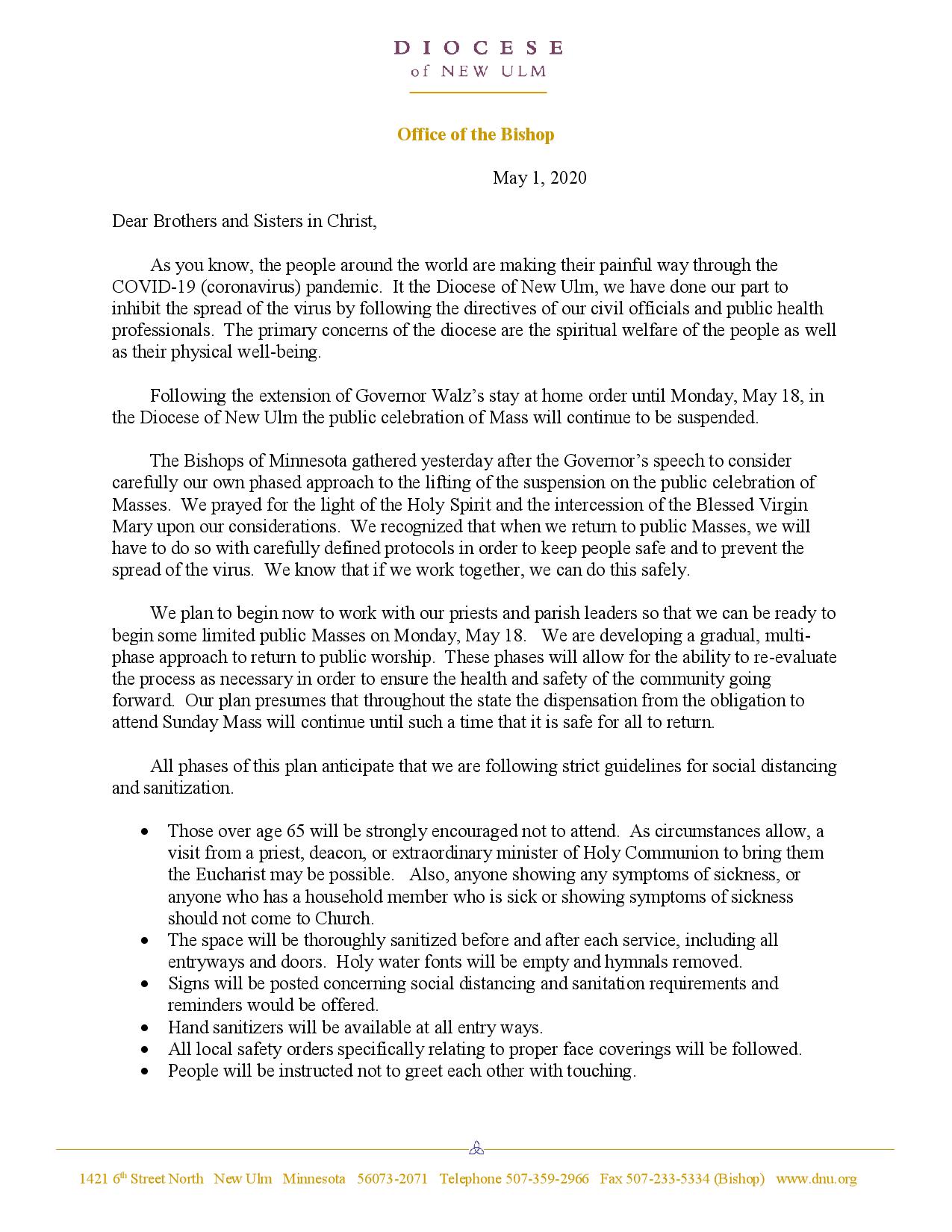 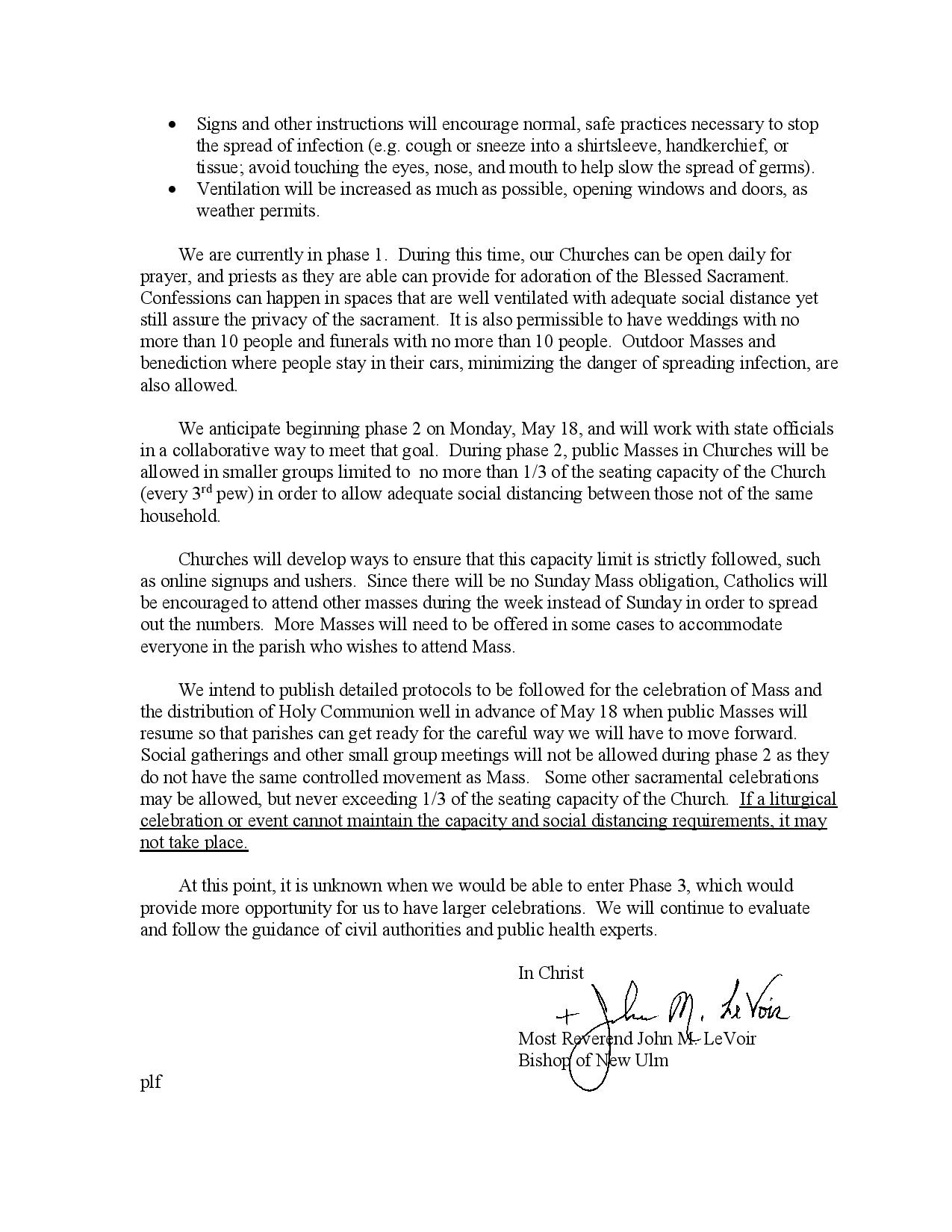 ACTUALBUDGETEDDIFFERENCEAdult$816.20$2,294.90-$1,478.70Loose$146.15-$146.15CommodityEaster$4,375.00Year-to-Date$89,212.75$117,558.45-$28,345.70ACTUALBUDGETEDDIFFERENCEAdult$735.00$4,829.92-$3,719.92Youth$0.00$5.69-$5.96Loose$0.00$153.85-$153.85Online Giving$375.00*Added to the adult envelope total*Added to the adult envelope totalCommodity$1,528.80Easter$4.300.00Year-to-Date$206,698.52$213,484.47-$6,785.95